New Employee ChecklistEMPLOYEE INFORMATIONPRE-EMPLOYMENTDAY 1WEEK 1WEEK 2 - 330 DAYS45 DAYS90 DAYS6 MONTHS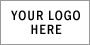 Name: Start date: Position: Manager:  Welcome email/telephone call Assign mentor/Buddy employee(s) to answer general questions. Send/Receive HR Documentation Prepare and distribute new employee biography Job descriptions and competencies of employees to new manager if a manager  Provisioning Email (computers, desks, telephone, etc.)____________________________    ___________                    __________________      __________Employee                                            Date                                   Supervisor                         Date Agency Orientation   Employee ID  Assign ID Badge Building Access Card/ Key Access to system(s)______________________    ____________                  ___________________         __________Employee                                Date                                   Supervisor                              Date Give introductions to department staff and key personnel during tour. Discussion of work schedule, alternate work schedule policies Discussion of unit/dept. objectives and expectations Presentation of draft performance plan Introduction to important work processes Introduction to network essential to job Review Agency policies Week 1 touchpoint with supervisor Agency Specific Training ____________________________________________________________________________________________________________________________________________________________________  ________________________________________________________________________________________________________    ____________                  ___________________         _____________Employee                                Date                                   Supervisor                              Date Continued coaching and development Complete benefits election Touchpoint with Supervisor______________________   ____________                    _________________         ______________Employee                               Date                                     Supervisor                          Date Continued Training: QSHRT (HR Employees)Team Georgia CareersSuccession Planning (Managers)OtherCompetencies (managers)Career Path (managers)____________________Employee_____________   Date __________________Supervisor_________________Date Employee Survey  Finalize Performance Plan__________________      ___________                _____________________            ______________Employee                          Date                               Supervisor                                     Date Conduct Quarterly Review HR Certification (HR employees only)__________________      ___________                         __________________      ________________Employee                          Date                                        Supervisor                        Date Conduct Quarterly Review__________________      ___________                         __________________      ________________Employee                          Date                                        Supervisor                         Date9 MONTHS